                                        1 вариантНа рисунке изображен график функции y= f(x), определенной на интервале (-13;4) 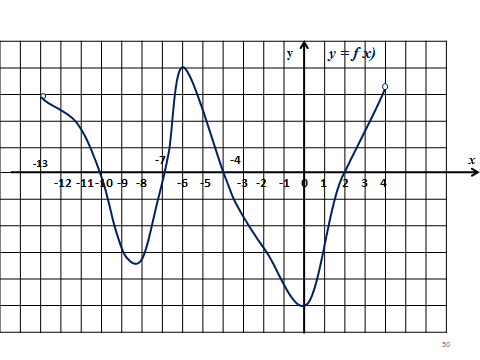 Определите количество целых точек, в которых производная функции положительна.Определите количество целых точек, в которых производная функции отрицательна.Найдите количество точек, в которых касательная к графику функции параллельна прямой y=3.Найдите сумму точек экстремума функции f(x) на отрезке       [-7;3].2 вариантНа рисунке изображен график   производной функции f(x), определенной на интервале (-12; 6) 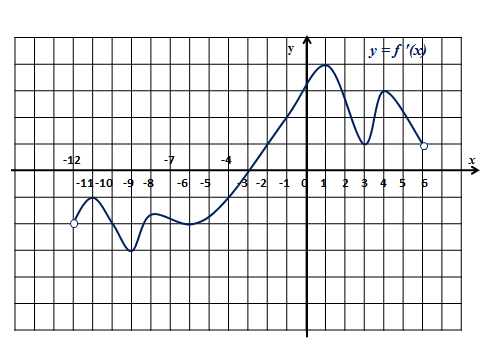 1.	Найдите количество точек экстремума функции f(x)на отрезке [-10;5].2.	Найдите количество точек минимума функции f(x) на отрезке [-10;4].3.	Найдите количество точек максимума функции f(x)на отрезке [-10;4]. 4.	Найдите промежутки возрастания функции. f(x). В ответе укажите сумму целых точек, входящих в эти промежутки.